1 ноября 2019 года Яковлев Андрей, ученик 9 класса принял участие в открытом отборочном этапе Всероссийского конкурса научно-исследовательских работ юных натуралистов имени П.А.Мантейфеля «Роев ручей». Презентация работ проходила в краевой универсальной научной библиотеке г. Красноярска.  Работа Андрея по теме: «Исследование птиц в окрестностях села Диссос» была представлена в секции зоология.               Оценивали работы учащихся сотрудники парка флора и фауны «Роев ручей», преподаватели и студенты СФУ. За свою работу Андрей награждён дипломом второй степени.  Огромные слова благодарности руководителю –Трачук Надежде Ивановне.     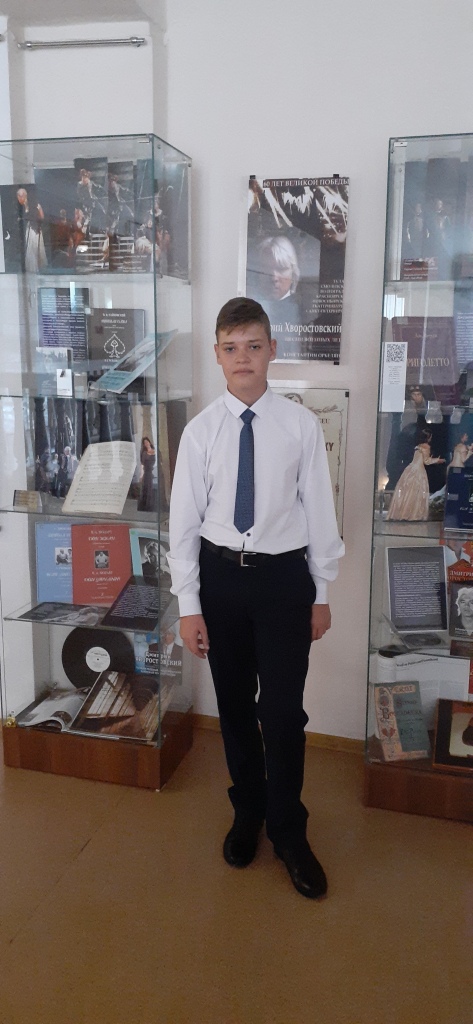 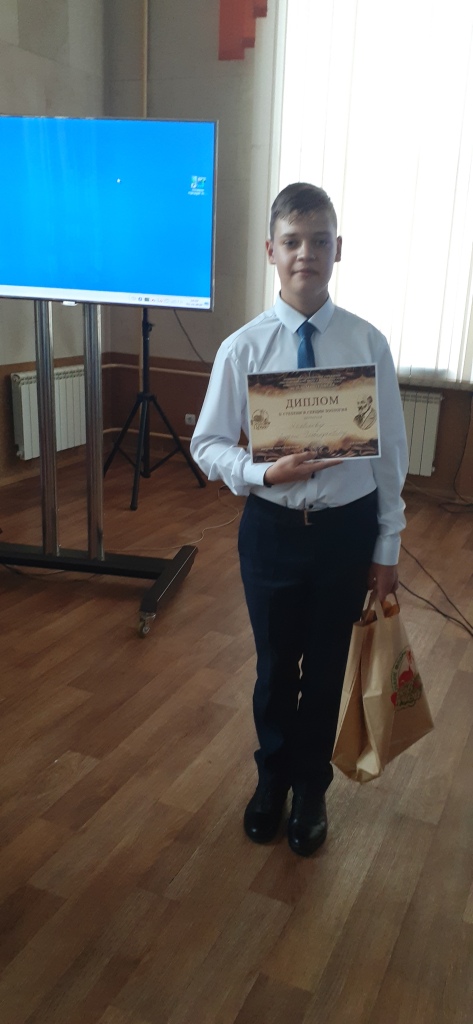 